Application for Membership of an Australian Professional Historians AssociationTo apply for the accreditation necessary for membership of an Australian Professional Historians Association (PHA), email or post this form and your supporting documentation to the PHA you wish to join, unless you are applying for membership in Victoria or Tasmania. If you are seeking membership of PHA (Victoria and Tasmania), apply online at https://phavic.wildapricot.org/join-us.If you are recognised by the profession as an historian but do not hold tertiary qualifications identified in the National Standard for the Accreditation of Professional Historians in Australia you should contact the PHA you wish to join and inquire about your eligibility to submit an Extraordinary Application.CHECKLIST (applicant to complete). Documents are available on the Membership page of  www.historians.org.au. I have:  read PHA By-Law No. 1 and the PHA Code of Ethics  checked PHA National Standard and Checklist for the PHA Accreditation Categories for appropriate level/s of accreditation  indicated the level of accreditation for which I am applying  emailed/attached [strike out one] copies of relevant academic transcript/s, evidence of work experience, and any additional information required by the PHA   emailed/supplied the contact details of two referees (preferably PHA members) who are familiar with the applicant’s work in the field of history.********************************************************************Applicant: Tick preferred address & phone numbers for contactName (incl. preferred title) 			                                                                           	 Business name (if registered)	                                                                                                 	   Work address 		                                                                                      		   Work telephone (    )                                                      Mobile ____________________                                                  Home address 	                                                                                                  		   Home telephone (    )                                                    Mobile ____________________                                                   E-mail 	   	                                                                                                                     	Level of accreditation applied for* (tick):  Professional Historian     Professional Historian (Associate)     Graduate Historian* PHAs reserve the right to determine level of accreditationAre you a PHA member wishing to upgrade, or have you previously applied for or held membership of an Australian PHA? Yes/NoIf yes, please provide details:Educational Qualifications:List your tertiary qualifications in or allied to the discipline of history. Refer to By-Law 1 for detailed requirements.Attach your academic transcript which identifies the required minimum history-related study and/or research undertaken, levels and grades awarded.If you have completed a Masters or PhD degree by research, please attach a copy of your thesis abstract.Professional Experience:Please provide details of your professional experience by addressing each criterion below. Outline how you meet the minimum requirement giving dates or duration, client, employer or commissioning body, project or publication titles. A CV or résumé may also be attached, setting out the length and nature of your experience. Refer to the National Standard and Checklist for the PHA Accreditation Categories for further details.Criterion A: Well-developed knowledge of historical sources and research methodsCriterion B: Experience in undertaking independent historical research or under limited supervisionCriterion C: Proven skills and experience in analysing and interpreting research materialCriterion D: Proven skills and experience in preparing written material of a high standardReferees:It is the applicant's responsibility to attach the names and contact details of historians who are PHA members (or other referees approved by the PHA) indicating that you have demonstrated the required level of competence as an historian.Name (incl. title) 		               _______         	 Position or affiliation 			 Address 	                                                                                                                     		Telephone (    )	                                   E-mail 	 	______________________________                                                                                                  Name (incl. title) 		 ______                       	 Position or affiliation 			 Address 	                                                                                                                     		Telephone (    )	                                   E-mail 	 	______________________________                                                                                                  Acknowledgment and Undertaking:I have read PHA By-Law No. 1 (Professional Historians Association Membership) and the PHA Code of Ethics. I understand that my application will be assessed against the criteria listed in By-Law 1.I agree to support the objects of the PHA to which I am applying and to be bound by its rules, regulations, by-laws and Code of Ethics.I acknowledge that any certificate issued in respect of my accreditation by a PHA remains at all times the property of that PHA and, in the event of my membership terminating, I undertake not to display or cite that certificate as a credential.I acknowledge that my application is subject to determination by the PHA, which also reserves the right to determine my category of membership.I am aware that I may appeal to Professional Historians Australia if I am not satisfied with the outcome of my membership application.Signature 	                                                                                    	 Date                          	For information on membership activities, fees and benefits, contact or go to the website of the PHA you wish to join. Payment should not be made until your application has been determined.E-mail or post to relevant State/Territory Association:You should receive an acknowledgment. If you do not, please contact the PHA.PHAs aim to finalise membership applications with 6 weeks of receiving all required information.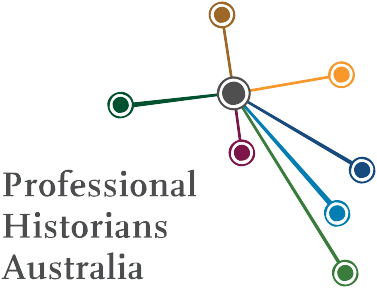 Professional Historians Australia Incwww.historians.org.auYearDegreeInstitutionProfessional Historians Association (NSW) Inc.,GPO Box 2437, SYDNEY, NSW 2001phanswmembershipofficer@gmail.comProfessional Historians Association (NT) Inc.,PO Box U517, Charles Darwin University, NT 0815ntresearchservices@yahoo.com.auProfessional Historians Association (Qld) Inc. PO Box 4054, ST LUCIA SOUTH, QLD 4067membership@qldhistorians.org.au
Professional Historians Association (SA) Inc.,PO Box 3345, Rundle Mall, ADELAIDE, SA 5000donovanassociates@bigpond.comProfessional Historians Association (Vic and Tas) Inc.,PO Box 1223, CARLTON, VIC 3053Apply directly to PHA (Vic & Tas) via https://phavic.wildapricot.org/Professional Historians Association (WA) Inc.,PO Box 8381, Perth Business Centre, PERTH, WA 6849info@professionalhistorianswa.org.au